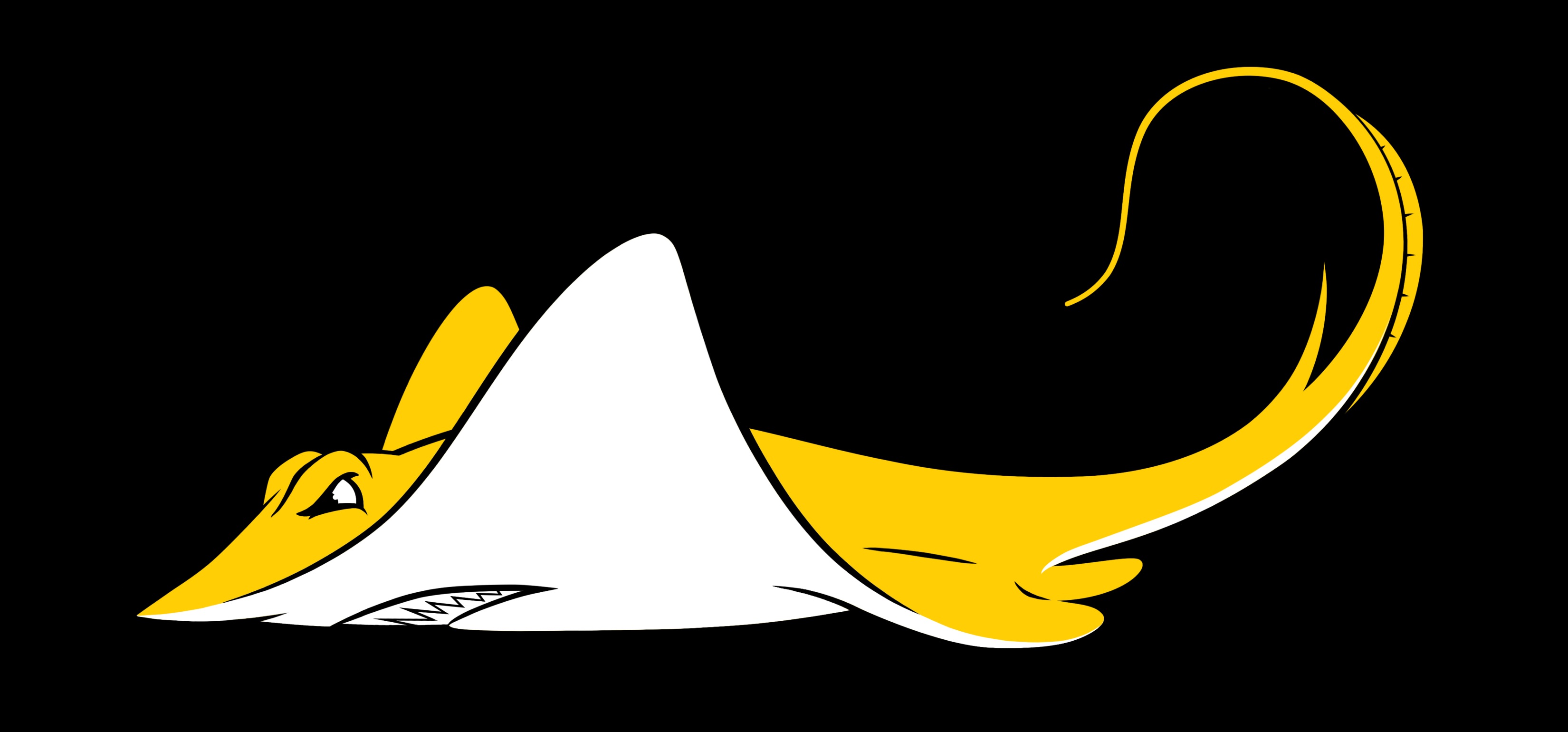 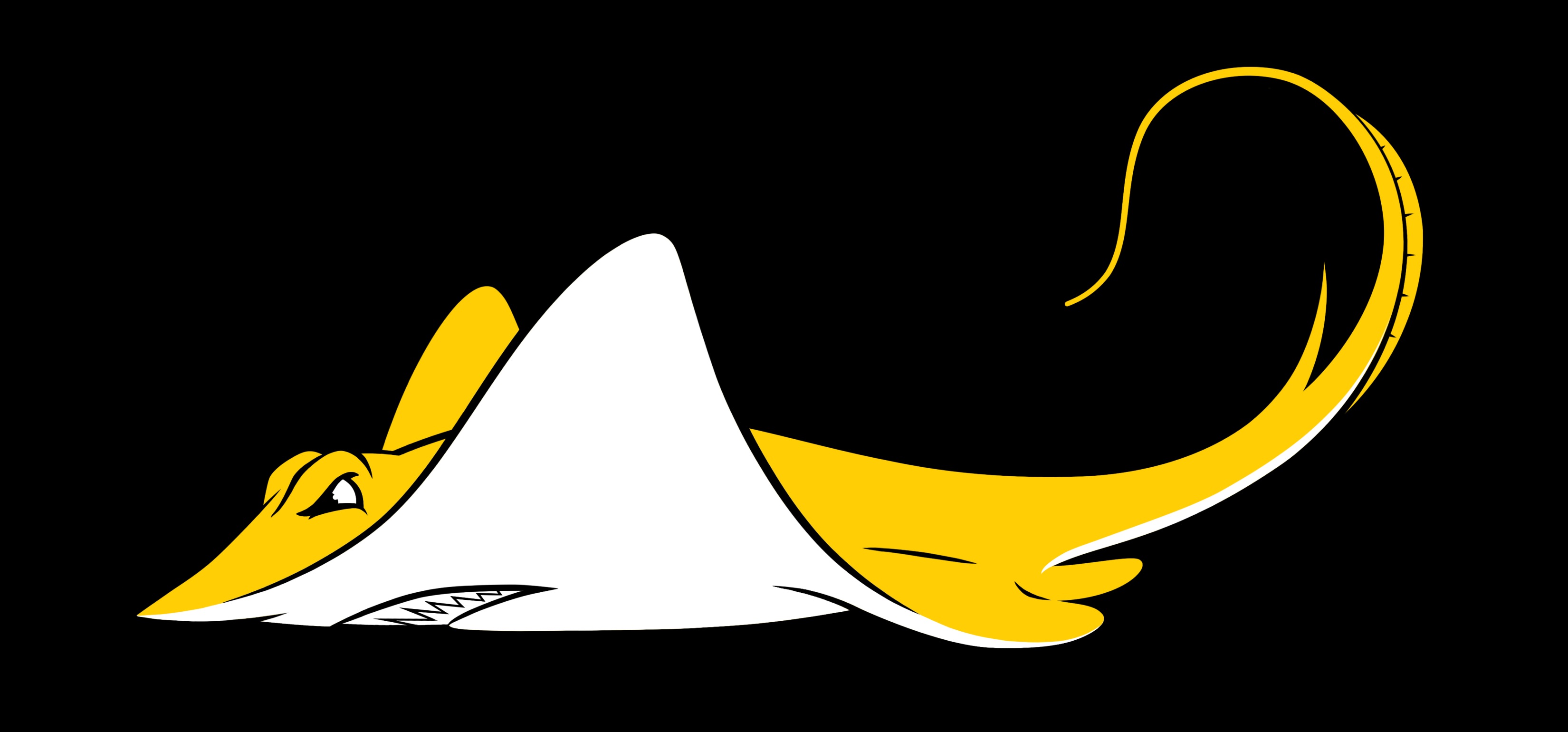 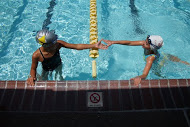 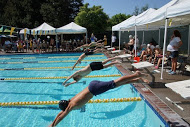 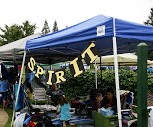 Welcome to May Days 2017! We Stingrays are delighted to be back in the water & invite you to follow our progress & success throughout this summer season. Tho’ Sportsmanship always reigns supreme, our team is constantly looking to churn things up. To that end, during May Days we’re introducing a secondary focus: Ready/Set/Goals! Each Stingray will be challenging him-/herself to look deeply inward & perform better outward. Ready? Set that reasonable Goal, attain it, Set another Goal, achieve it. Miss that Goal? Try it again. Ready? Repeat. Lifelong Personal-Bests only come true once you’ve established a Ready/Set/Goal pattern. Well, our roster is looking good this year [150+/- swimmers], and the hard-working Board is coalescing nicely. So we can still hang our swim caps on that befitting “small-but-mighty” moniker. You might have seen a “new” coach running around the deck. Nope, no need for a double-take. If Coach Katie Bortolleto looks familiar, it’s because, well, she is. Katie was a Stingrays coach from .07 to .11 & highly instrumental in our winning three of five consecutive titles. When her family moved their residence, they became members of Spare Time’s Johnson Ranch. As a team parent of Joey & Luca, Katie learned other tricks, some of which we’re excited to implement as Ready/Set/Goals. Following a brief hiatus, Coach Jeff is back where he loves to be. Coach Stephanie, per her norm, never ceases to lead in Team Fun and will be bringing our Turnbull Twins, Sebastian & Cameron, poolside -- indoctrinating them as x2 Mini-Mini Rays. And, of course, role model Mia Leisten, a popular second-year coach, is here demonstrating our sport’s skills. Then to round out the staff, in May Days an additional assistant will be chiming in with our mantra, “We Believe We Can!”     After their high-school swim season & grad ceremonies, three big-and-mighty Stingrays will be diving back in during May Days. Not only are we looking forward to their team return, but we’re ecstatic for their shiny futures. Entering as freshmen into the Class of 2021 are Jason Feldkamp/UCLA, Catherine Hensley/UA and Jeff Pimenta/UC Berkeley. Outstanding Stingrays, scholars & athletes! Speaking of “small-but-mighty,” let’s acquaint you with Ready/Set/GO Mini Rays. 18 wee ones, under the tutelage of Coach Stephanie, commence their meets on May 5. Held from 5:45 till 6:15 on the Fridays before our Stingrays duals, the Mini Rays also swim their 25s on May Days 12 & 19. If you’d like to wander out & cheer them on, you’ll be amazed at their weekly advancement & paralleled pride! And then our Mighty Minis wrap up on June 16, giving their Mini Muscles a well-earned rest.Okay. Swim meets on May Days for our 6&Us through 18s begin on May 6, when the clock starts clicking for Time Trials and the team kicks off its Ready/Set/Goals! This year GR is slated to host four meets, two of which are in May Days. The Arden Hills Otters will be greeted on May 13, followed by  the Elk Grove Piranhas on May 20 … and Memorial Day on May 27 concludes our May Days! 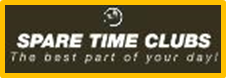 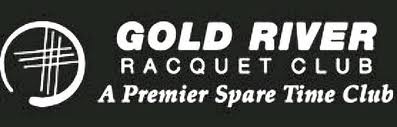 